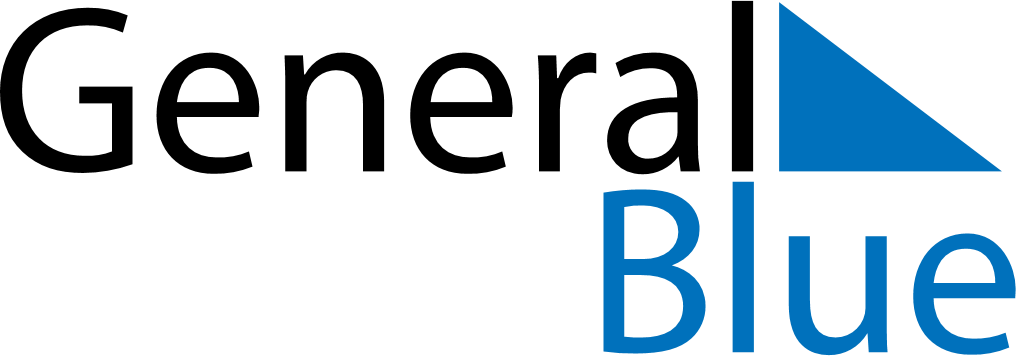 November 2028November 2028November 2028November 2028IcelandIcelandIcelandMondayTuesdayWednesdayThursdayFridaySaturdaySaturdaySunday1234456789101111121314151617181819Icelandic Language Day202122232425252627282930